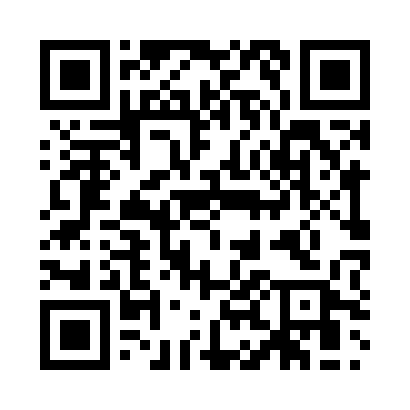 Prayer times for Allenbuttel, GermanyWed 1 May 2024 - Fri 31 May 2024High Latitude Method: Angle Based RulePrayer Calculation Method: Muslim World LeagueAsar Calculation Method: ShafiPrayer times provided by https://www.salahtimes.comDateDayFajrSunriseDhuhrAsrMaghribIsha1Wed3:095:461:155:188:4411:092Thu3:055:441:145:198:4611:133Fri3:025:421:145:208:4811:164Sat3:015:401:145:208:4911:205Sun3:005:381:145:218:5111:206Mon2:595:361:145:228:5311:217Tue2:585:341:145:228:5411:228Wed2:585:331:145:238:5611:229Thu2:575:311:145:248:5811:2310Fri2:565:291:145:248:5911:2411Sat2:565:281:145:259:0111:2412Sun2:555:261:145:269:0311:2513Mon2:545:241:145:269:0411:2614Tue2:545:231:145:279:0611:2715Wed2:535:211:145:289:0711:2716Thu2:525:201:145:289:0911:2817Fri2:525:181:145:299:1011:2918Sat2:515:171:145:299:1211:2919Sun2:515:151:145:309:1311:3020Mon2:505:141:145:319:1511:3121Tue2:505:131:145:319:1611:3122Wed2:495:111:145:329:1811:3223Thu2:495:101:145:329:1911:3324Fri2:485:091:145:339:2111:3325Sat2:485:081:145:339:2211:3426Sun2:485:071:155:349:2311:3427Mon2:475:051:155:359:2411:3528Tue2:475:041:155:359:2611:3629Wed2:475:031:155:369:2711:3630Thu2:465:031:155:369:2811:3731Fri2:465:021:155:379:2911:37